	OBEC DĚČANY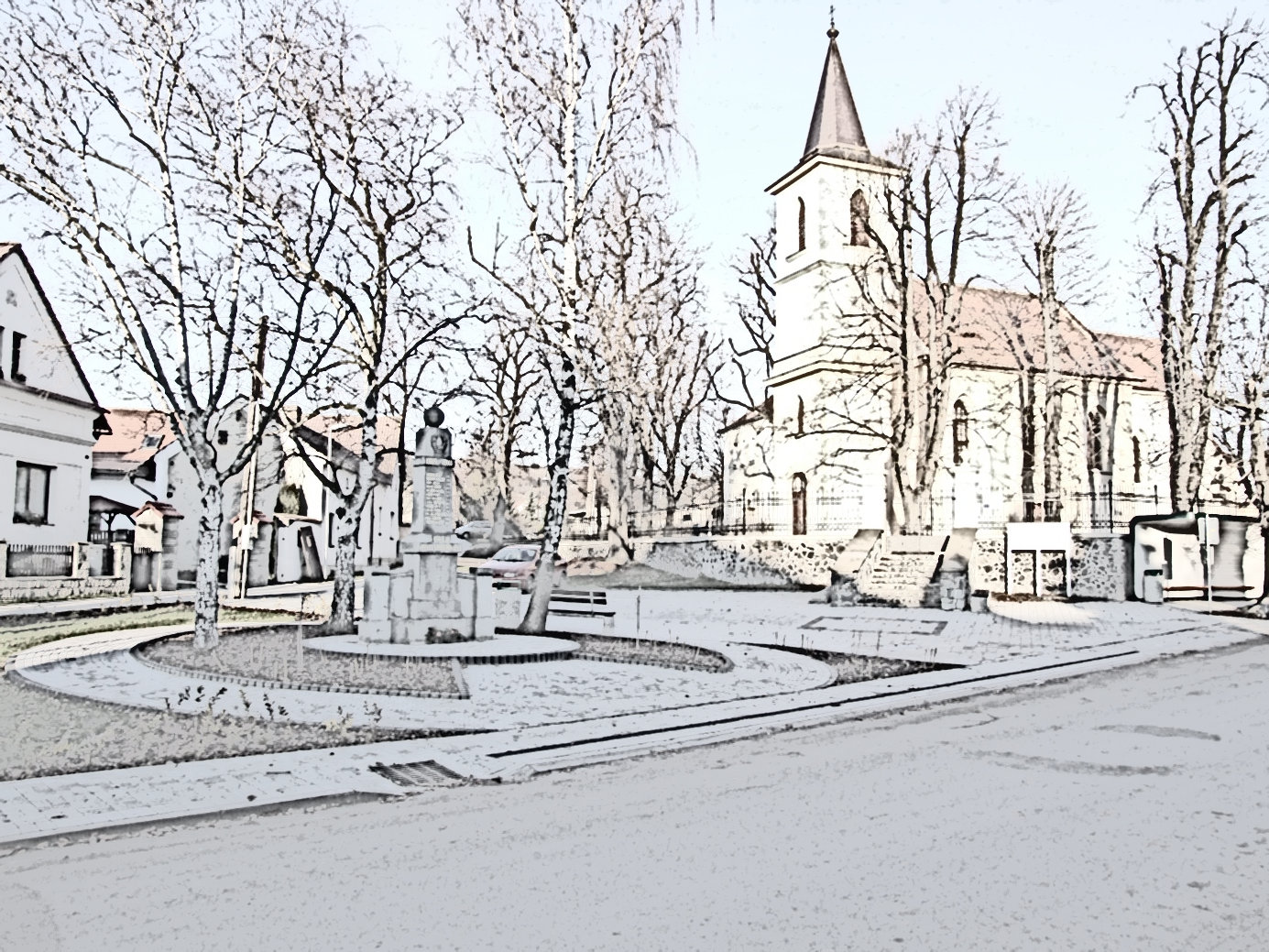 